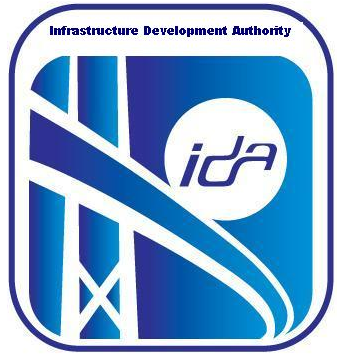 (A GOVT.OF BIHAR UNDERTAKING)1st Floor, Udyog Bhawan, East Gandhi Maidan, Patna.Email- md@idabihar.com Website-www.idabihar.com, Phone :  0612 - 2675933, 2675935, Fax- 2675934
fu;qfDr gsrq foKkiu –  48/Notice/IDA/22vk/kkjHkwr lajpuk fodkl izkf/kdkj ¼vkbZ0Mh0,0½] fcgkj ljdkj dk ,d miØe gSA izkf/kdkj dk eq[;ky; iVuk esa vofLFkr gSA vkbZ0Mh0,0 fcgkj jkT; ds vk/kkjHkwr lajpuk ds fodkl ;Fkk lM+dksa] Hkouksa] LokLF;] flpkbZ] ty izca/ku gsrq ladfYir gSA vkbZ0Mh0,0 tu futh lk>snkjh ¼ih0ih0ih0½ gsrq jkT; ljdkj dh ,d uksMy ,tsalh gSAvk/kkjHkwr lajpuk fodkl izkf/kdkj fuEu inksa ds fy, jkT; ljdkj ls lsokfuo`Ùk dk;Zikyd vfHk;Urk vFkok Åij ds Lrj ds inkf/kdkfj;ksa ls vuqca/k ij fu;qfDr gsrq vkosnu vkeaf=r djrk gS%&lkekU; funsZ'k %&	vuqca/k dh vof/k ,d o"kZ dh gksxh tks ckn esa c<+k;h Hkh tk ldrh gSAvuqcU/k ikfjJfed lHkh HkÙks ¼15 izfr'kr edku fdjk;k HkÙkk½ lfgr gSAlHkh in O;olk; fu"ks/k ¼uu izSfDVflax½ gSAvko';drk vuqlkj ,d ls vf/kd fjfDr;ka gksus ij fcgkj ljdkj dh vkj{k.k uhfr ykxw gksxhAvkjf{kr Js.kh ds vH;fFkZ;ksa dks l{ke inkf/kdkjh ls fuxZr tkfr izek.k i= dh izfr vkosnu ds lkFk nsuk vfuok;Z gksxkA vkj{k.k dh lqfo/kk mUgha mEehnokjksa dks feysxh ftudk LFkk;h fuokl fcgkj jkT; esa gSAlsok fuo`Ùk dfeZ;ksa ds fy, vf/kdre vk;q fnukad 25-06-2022 dks 64 o"kZ ls vf/kd ugha gksuh pkfg,Alafonk ij fu;ksftr lsokfuo`Ùk ljdkjh lsodksa dk ekfld ekuns; mUgsa izkIr gksus okys vafre osru$lsokfuo`fÙk ds le; vafre osru ij izkIr eg¡xkbZ HkÙrk ds ;ksxQy dh jkf”k esa ls isa”ku dh jkf”k$lsokfuo`fÙk ds le; isa”ku dh jkf”k ij izkIr eg¡xkbZ jkgr dh jkf”k dks ?kVkus ds ckn tks jkf”k izkIr gksxh ogh gksxkA ekfld ekuns; dh ;g jkf”k mDr lsokfuo`Ùk ljdkjh lsod ds lafonk vof/k esa dk;Zjr jgus dh frfFk rd fLFkj jgsxhAvkosnu ds i'pkr~ Shortlisted Candidates dk lk{kkRdkj@fyf[kr ijh{kk yh tk ldrh gSAlqLi"V vkosnu i= ftldk izk:i izkf/kdkj ds csolkbZV fyad ¼https://www.idabihar.com/application-form/½ ij miyC/k gS ,oa okafNr izek.k i= ;Fkk ih0ih0vks0] Lo&vfHkizekf.kr vk;q izek.k i=] ;ksX;rk@vuqHko izek.k i=ksa dh scanned copy ds lkFk bZ0esy ds ek/;e ls ida-bihar@gov.in ij fnukad 25-06-2022 dks 4%00 cts vijkg~u rd igq¡p tkuk pkfg,Aviw.kZ vkosnu i= ,oa vkosnu ftuesa vkdM+s iw.kZ u gks vFkok vk;q@;ksX;rk@vuqHko izek.k i= dh Lo&vfHkizekf.kr izfr layXu u gks rFkk vafre frfFk mijkar izkIr gksus okys vkosnu oSls vkosnu dks izkf/kdkj jÌ djus gsrq l{ke gSAvkbZ0Mh0,0 ds ikl fdlh Hkh vkosnu dks fcuk dksbZ lwpuk fn;s jn~n~ djus dk vf/kdkj gSA bl laca/k esa izcU/k funs'kd dk fu.kZ; vfUre gksxkAfdlh izdkj ds fookn dh fLFkfr esa U;k;ky; dk vf/kdkj {ks= iVuk gksxkAfuns”kd ¼iz”kklu½Sl. No.Name of the PostCategory wise   no. of postsRemuneration  per month `Qualification1.Executive Engineer (Tech)EBC – 01UR (Female) – 01As per scaleB.Tech/BE (Civil) with at least 10 years of experience2.Executive Engineer (B.O.T)UR – 01As per scaleB.Tech/BE (Civil) with at least 10 years of experience